Tuin rolstoelPrototype gemaakt van oude stoel en oude wielen. 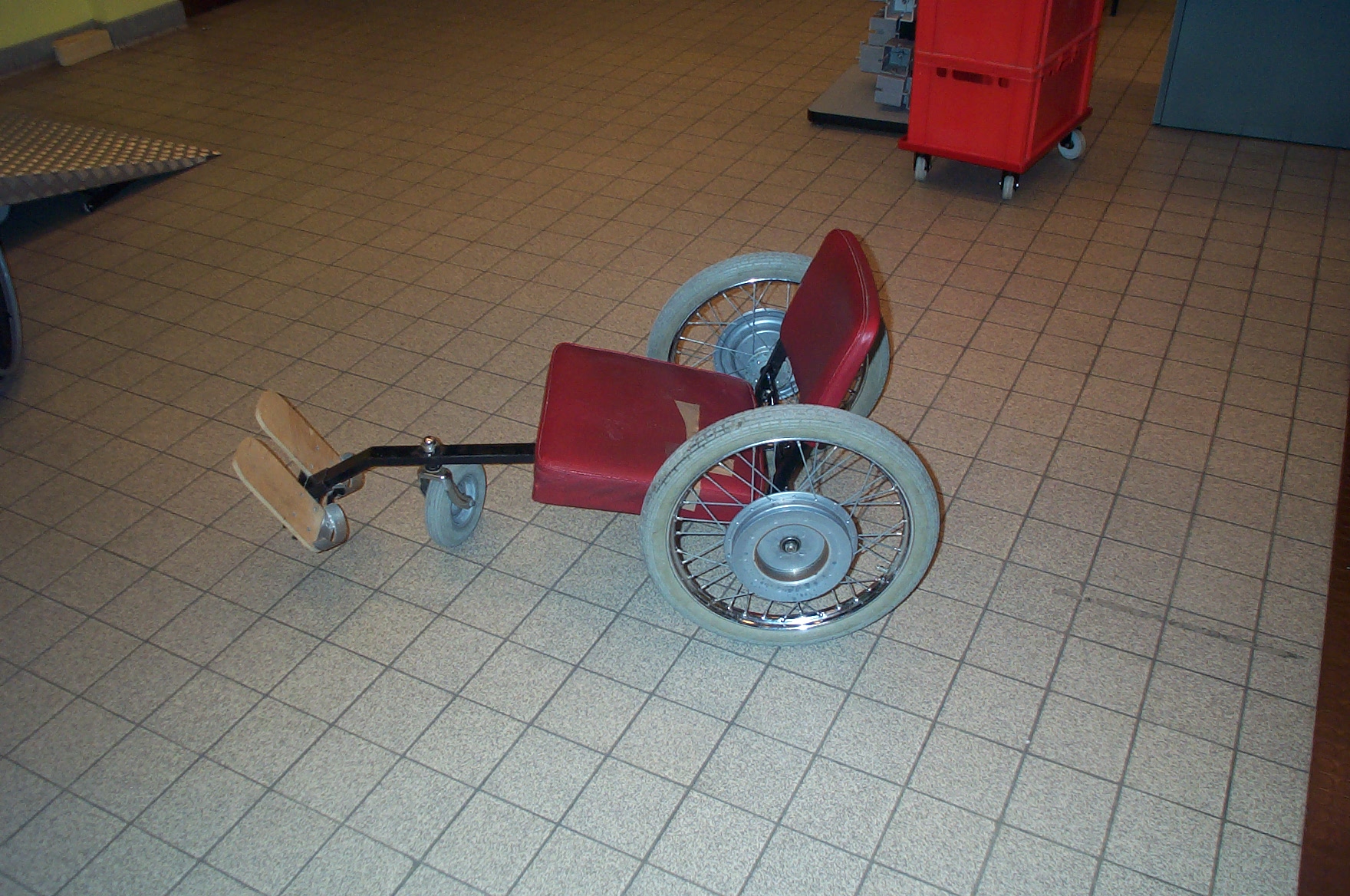 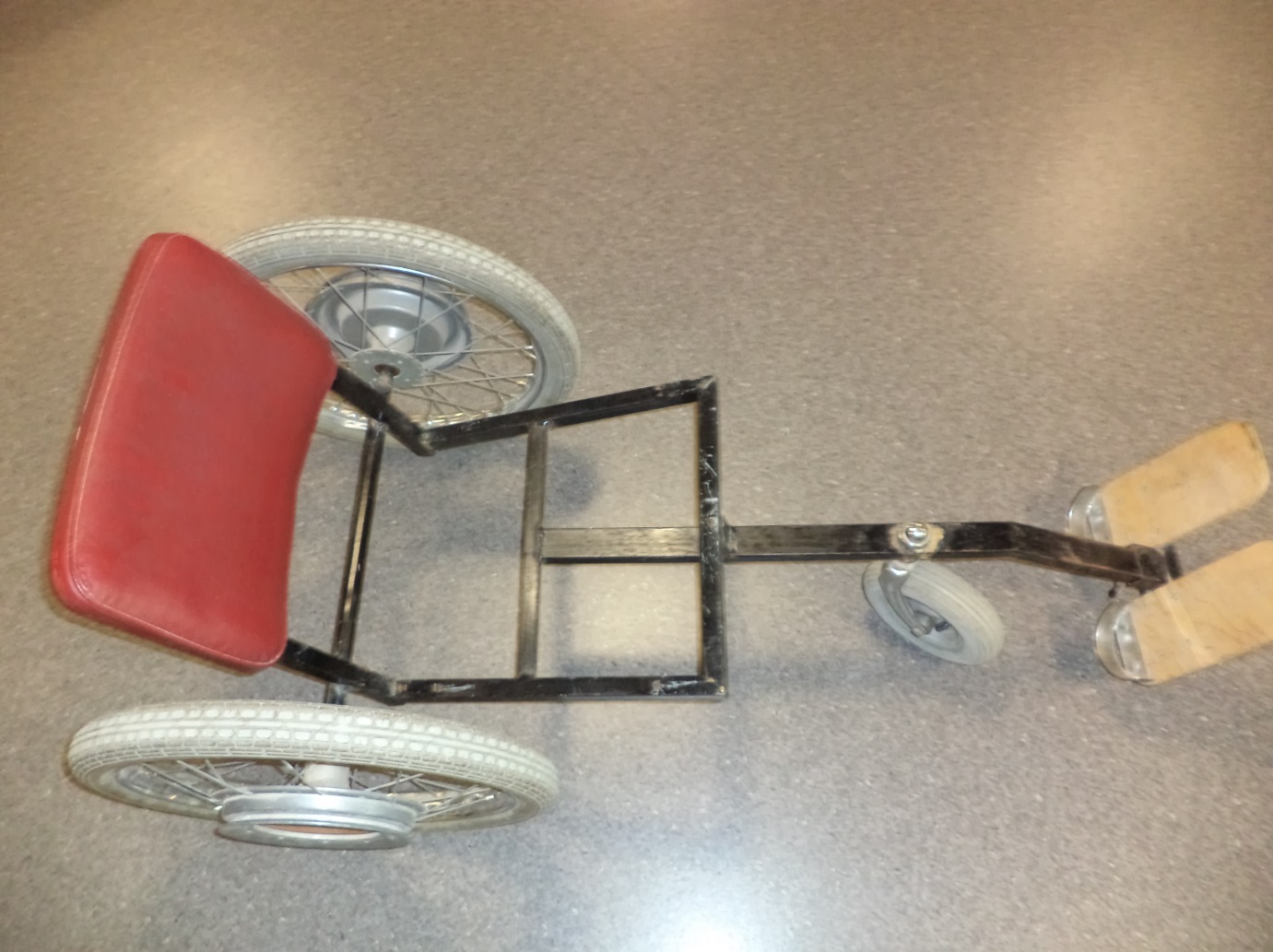 Dit type werd door verschillende dwarslaesie revalidanten reeds nagemaaktZoals op onderstaande foto’s, waar een persoon nog extra leuke uitschuifbare onderdelen aan toevoegde om haar emmers te kunnen meenemen. 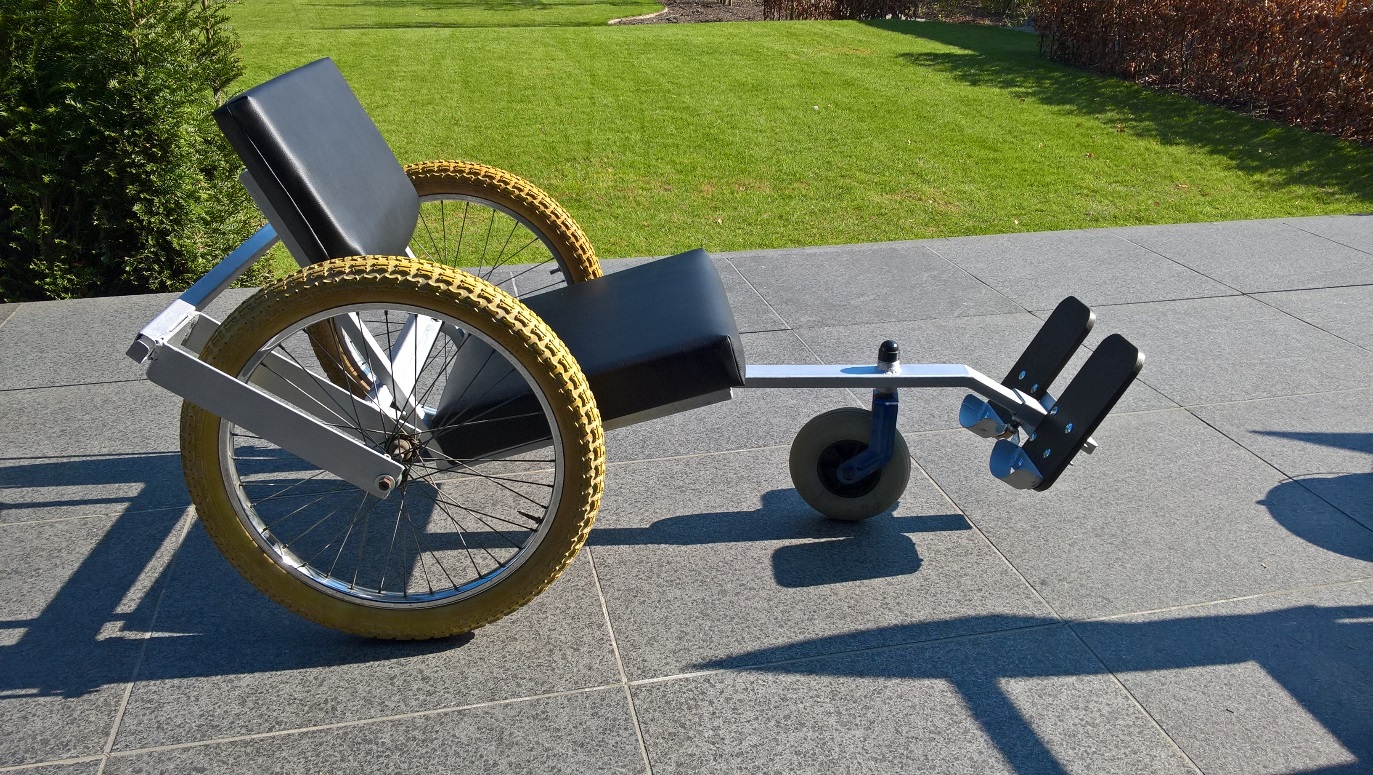 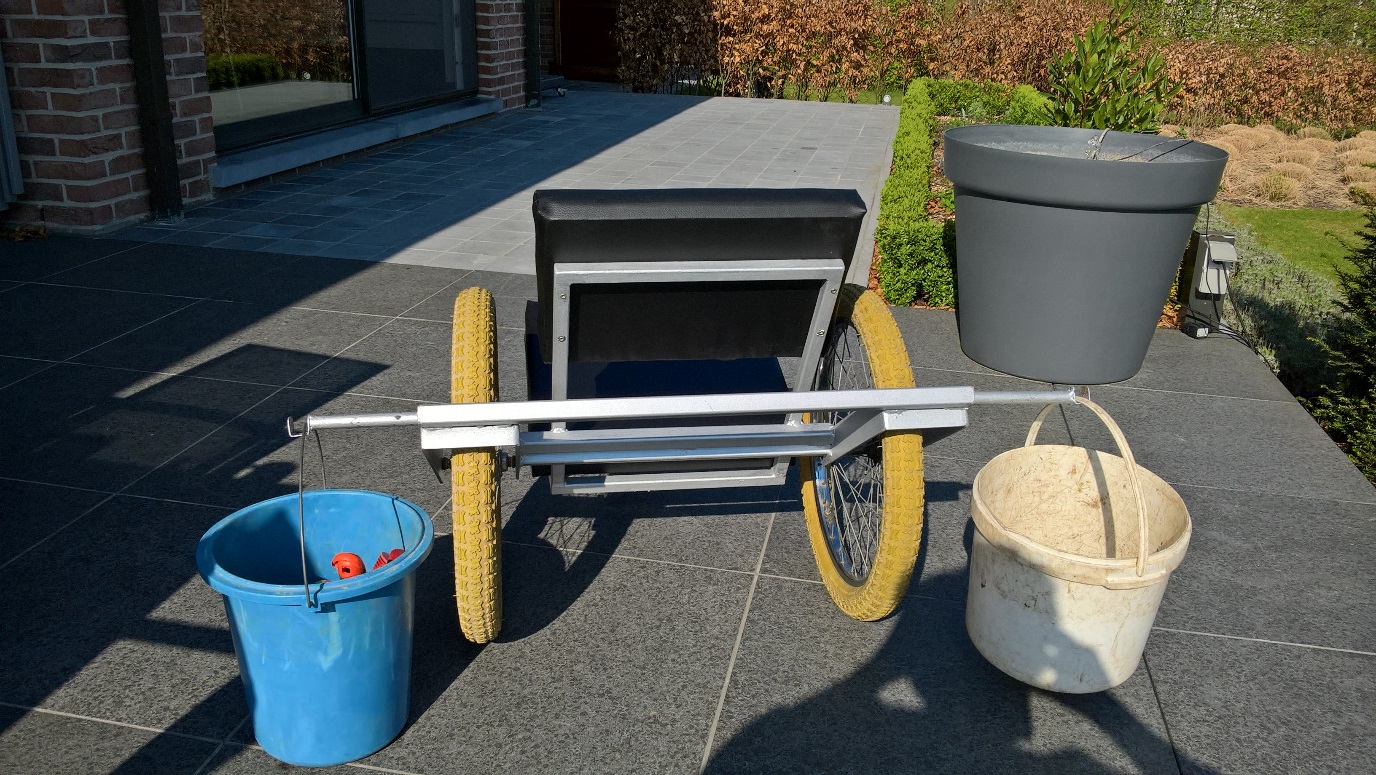 